Расписание клубных формирований,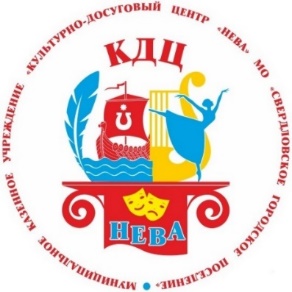      кружков, коллективов МКУ «КДЦ «Нева»на 2019-2020 гг.№ п/пНаименование кружка, клубного формирования, любительского объединенияФИО руководителяКонтактный телефонРасписание занятийОплата 1Народный самодеятельный коллектив ансамбль русской песни «Сударушка»(18 лет и старше)КахоцкаяМария Ивановна8-911-701-13-83Понедельник и четверг 18.30-20.00Бесплатно 2Детский хореографический ансамбль «Вдохновение»(8-14 лет)Крот Ольга Игоревна8-963-301-11-63Понедельник, среда и пятница 17.30-18.50Бесплатно3Танцевальный кружок «Радуга»(5-6 лет)Титенко Дарья Валерьевна8-952-375-56-40Понедельник и пятница19.00-20.00105 р./1 занятие4Танцевальный кружок «Жемчужина» (подготовительная)(6-7 лет лет)Титенко Дарья Валерьевна8-952-375-56-40Вторник и четверг 16.00-17.00105 р./1 занятие5Танцевальный кружок «Жемчужина»(7-9 лет)Титенко Дарья Валерьевна8-952-375-56-40ПонедельникСреда, пятница16:00 - 17:20105 р./1 занятие6Танцевальный кружок «Искорки»(4 года)Титенко Дарья Валерьевна8-952-375-56-40Вторник и четверг18:00-18:4070 р./1 занятие7Танцевальный кружок«Карамельки»(3 года)Титенко Дарья Валерьевна8-952-375-56-40Вторник и четверг 17:10-17:5070 р./1 занятие8Кружок эстрадного вокала детский(от 7 лет)Волкова Анастасия Анатольевна8-921-399-04-86Среда 10.00-12.00           18.00-18.45Четверг 10.00-13.00               15.00-20.00Пятница 13.00-21.00Суббота 12.30-16.00Воскресенье 10.00-16.00105 р./1 занятие9Вокальный ансамбль «Невские звездочки»(от 5 лет и старше)Волкова Анастасия Анатольевна8-921-399-04-86Среда 18.45-20.00Суббота 11.00-12.30Бесплатно10Кружок ИЗО «Акварелька»(от 5 до 8 лет)Савельева Татьяна Евгеньевна8-981-144-08-89Понедельник и четверг17.00-18.0018.00-19.00Бесплатно11Кружок народных песен и игр «Лестница»(5-10 лет)КахоцкаяМария Ивановна8-911-701-13-83Понедельник 17:30-18:30Вторник 17.00-18.00Среда 15.15-16.15Четверг 17.00-18.00Бесплатно12Студия творческой молодежи «АРТ-Вектор «Нева»/ Молодежный актив(от 12 лет и старше)Среда 17.30-19.00(танцевальная группа)Бесплатно13Группа общего развития «Первые шаги»(3-5 лет)Гутчинова Алена ВалентиновнаГаличихина Виктория Викторовна8-911-945-76-168-950-007-69-58Вторник и четверг11.00-12.3070 руб./ 1 занятие у каждого преподавателя14Занятия по физико-тактической подготовки боксеров(от 7 лет и старше)Имангожин Мухтар Журерович8-921-970-02-75Четверг 19.00-20.00Суббота, воскресенье 10.00-11.00Бесплатно15Занятия скандинавской ходьбой(от 40 лет и старше)Галичихина Виктория Викторовна8-950-007-69-58Понедельник 17.00-18.00 Пятница15.00-16.00Бесплатно16Группа подготовки к школе «Дошколёнок» - «Год до школы»(от 6 до 7 лет)ШадурскаяОлеся Юрьевна8-981-979-69-26Вторник 18.00-19.00Пятница 18.00-19.00Платно (стоимость устанавливаются преподавателем)17Группа подготовки к школе «Дошколёнок» - «2 Года до школы»(от 5 до 6 лет)ШадурскаяОлеся Юрьевна8-981-979-69-26Вторник и четверг 17.00 – 18.00Платно (стоимость устанавливаются преподавателем)18Группа обучения чтению «Зайчата»(от 3 до 5 лет)ШадурскаяОлеся Юрьевна8-981-979-69-26Понедельник и четверг10.15-11.0016.00-16.50Платно (стоимостьустанавливаются преподавателем)19Краеведческое объединение«Мой Приневский край»(смешанный)Малашенкова Виолетта Юрьевна8-911-700-78-07Каждый четверг 13.30Бесплатно20Клуб «Серебряный возраст»(для пенсионеров)Александрова Юлия Николаевна8-911-196-41-00Каждый вторник 11.00Бесплатно 21Женский клуб «Мир женщины»Александрова Юлия Николаевна8-911-196-41-001 раз в месяцБесплатно22Клуб «Школа семейного досуга»Александрова Юлия Николаевна8-911-196-41-001 раз в месяцБесплатно 23Настольный теннис(для детей и взрослых)Зимовец Владимир Афанасьевич8-911-184-55-61Вторник и четвергс 20.00(с октября по май)Бесплатно 24Творческая мастерская «Рябиновые бусы»(изготовление украшений, микро макраме)(от 10 лет и старше)Виноградова Юлия ВладимировнаСреда 17.00-19.30Воскресенье 12.00-14.30Бесплатно25«Формула Здоровья»(фитнес для взрослых)Галичихина Виктория Викторовна8-950-007-69-58Вторник и четверг20.00-21.00140р./ 1 занятие26«Радуга спорта»(фитнесс для пожилых)Галичихина Виктория Викторовна8-950-007-69-58Среда и пятница11.00-12.00Бесплатно27Добровольческое объединение«Изумрудный город»(от 12 лет)Рубан Николай АлександровичВторник 19.00Воскресенье 15.00бесплатно28ВИАИванов Вадим Борисович8-961-800-53-83Суббота 12.00-16.00Воскресенье15.00 – 19.00Понедельник 17.00Бесплатно29Театральная группа(от 20 и старше)Чуманов Андрей ЮрьевичПонедельник, среда19.00-21.00Бесплатно